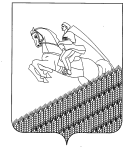 АДМИНИСТРАЦИЯ ПЕРВОМАЙСКОГО СЕЛЬСКОГО ПОСЕЛЕНИЯ
КУЩЕВСКОГО РАЙОНАПОСТАНОВЛЕНИЕот 02.02.2016 				                           	             № 26поселок ПервомайскийОб утверждении административного регламента по предоставлению муниципальной услуги  «Предоставление в собственность, аренду, безвозмездное пользование земельного участка, находящегося в государственной и муниципальной собственности без проведения торгов» В соответствии с Федеральным законом от 27 июля 2010 года № 210-ФЗ «Об организации предоставления государственных и муниципальных услуг», в целях регламентации административных процедур и административных действий при предоставлении администрацией Первомайского сельского поселения Кущёвского района муниципальной услуги по предоставлению в собственность, аренду земельных участков, находящихся в государственной и муниципальной собственности без проведения торгов, п о с т а н о в л я ю:1. Утвердить Административный регламент администрации Первомайского сельского поселения Кущевского района по предоставлению муниципальной услуги «Предоставление в собственность, аренду, безвозмездное пользование земельного участка, находящегося в государственной и муниципальной собственности без проведения торгов» (прилагается).2. Общему отделу администрации Первомайского сельского поселения (Дмитриченко) обнародовать настоящее постановление в специально установленных местах для обнародования и разместить в информационной сети «Интернет» на официальном сайте администрации Первомайского сельского поселения.   3.  Контроль за выполнением настоящего постановления оставляю за собой.    4. Постановление вступает в силу со дня его  обнародованияГлава Первомайского сельского поселенияКущевского района	                       				            М.Н.ПоступаевПРИЛОЖЕНИЕ УТВЕРЖДЁН постановлением администрации Первомайского сельского поселения Кущевского района    от 02.02.2016 года №26Административный регламент по предоставлению муниципальной услуги «Предоставление в собственность,аренду, безвозмездное пользование  земельного участка, находящегося в государственной и муниципальной собственности без проведения торгов»Общие положения1.1. Настоящий административный регламент администрации Первомайского сельского поселения Кущевского района по предоставлению муниципальной услуги «Предоставление в собственность, аренду, безвозмездное пользование земельного участка, находящегося в государственной и муниципальной собственности без проведения торгов» (далее - Административный регламент) разработан в целях повышения качества исполнения и доступности результатов предоставления муниципальной услуги, создания комфортных условий для получателей муниципальной услуги, а так же определяет сроки и последовательность действий (административных процедур) администрации Первомайского сельского поселения Кущевского района (далее – Поселение), его структурных подразделений и их должностных лиц.1.2. Получателями муниципальной услуги могут являться:1.2.1. В случаях продажи земельных участков, находящихся в государственной или муниципальной собственности без проведения торгов:лицо, с которым в соответствии с Градостроительным кодексом Российской Федерации заключен договор о комплексном освоении территории в отношении земельных участков, образованных из земельного участка, предоставленного в аренду для комплексного освоения территории (за исключением земельных участков, образованных из земельного участка, предоставленного юридическому лицу, заключившему договор о комплексном освоении территории в целях строительства жилья экономического класса, в аренду для комплексного освоения территории в целях строительства такого жилья), если иное не предусмотрено подпунктами 2 и 4 настоящего пункта;некоммерческая организация, в отношении земельных участков, образованных из земельного участка, предоставленного этой некоммерческой организации, созданной гражданами, для комплексного освоения территории в целях индивидуального жилищного строительства (за исключением земельных участков, отнесенных к имуществу общего пользования), членам этой некоммерческой организации или, если это предусмотрено решением общего собрания членов этой некоммерческой организации;члены некоммерческой организации, в отношении земельных участков, образованных из земельного участка, предоставленного некоммерческой организации, созданной гражданами, для ведения садоводства, огородничества, дачного хозяйства (за исключением земельных участков, отнесенных к имуществу общего пользования);некоммерческая организация, в отношении земельных участков, образованных в результате раздела земельного участка, предоставленного этой некоммерческой организации, созданной гражданами, для комплексного освоения территории в целях индивидуального жилищного строительства и относящегося к имуществу общего пользования;юридическое лицо, в отношении земельных участков, образованных в результате раздела земельного участка, предоставленного этому юридическому лицу для ведения дачного хозяйства и относящегося к имуществу общего пользования;юридические лица, в отношении земельных участков, находящихся в постоянном (бессрочном) пользовании этих юридических лиц, за исключением лиц, указанных в пункте 2 статьи 39.9 Земельного кодекса Российской Федерации;крестьянские (фермерские) хозяйства или сельскохозяйственные организации, в отношении земельных участков в случаях, установленных Федеральным законом "Об обороте земель сельскохозяйственного назначения";гражданин или юридическое лицо, в отношении земельных участков, предназначенных для ведения сельскохозяйственного производства и переданных в аренду этому гражданину или юридическому лицу, по истечении трех лет с момента заключения договора аренды с этим гражданином или этим юридическим лицом либо передачи прав и обязанностей по договору аренды земельного участка этому гражданину или этому юридическому лицу при условии надлежащего использования такого земельного участка в случае, если этим гражданином или этим юридическим лицом заявление о заключении договора купли-продажи такого земельного участка без проведения торгов подано до дня истечения срока указанного договора аренды земельного участка;граждане, в отношении земельных участков предназначенных для индивидуального жилищного строительства, ведения личного подсобного хозяйства в границах населенного пункта, садоводства, дачного хозяйства, граждане или крестьянские (фермерские) хозяйства для осуществления крестьянским (фермерским) хозяйством его деятельности в соответствии со статьей 39.18 Земельного кодекса Российской Федерации;1.2.2. В случаях предоставления земельного участка в собственность бесплатно, безвозмездное пользование:лицо, в отношении земельного участка, образованного в границах застроенной территории, в отношении которой с этим лицом заключен договор о ее развитии;религиозная организация, имеющая в собственности здания или сооружения религиозного или благотворительного назначения, в отношении  земельного участка на котором расположены эти здания или сооружения;некоммерческая организация, в отношении земельного участка, образованного в результате раздела земельного участка, предоставленного этой некоммерческой организации, созданной гражданами, для ведения садоводства, огородничества и относящегося к имуществу общего пользования, данной некоммерческой организации или в случаях, предусмотренных федеральным законом, члены данной некоммерческой организации в отношении земельного участка предоставляемого в общую собственность членов данной некоммерческой организации;земельного участка гражданину, в отношении земельного участка, по истечении пяти лет со дня предоставления ему такого земельного участка в безвозмездное пользование в соответствии с подпунктом 6 пункта 2 статьи 39.10 Земельного кодекса Российской Федерации, при условии, что этот гражданин использовал такой земельный участок в указанный период в соответствии с установленным разрешенным использованием;гражданину, в отношении земельного участка, по истечении пяти лет со дня предоставления ему такого земельного участка в безвозмездное пользование в соответствии с подпунктом 7 пункта 2 статьи 39.10 Земельного кодекса Российской Федерации, при условии, что этот гражданин использовал такой земельный участок в указанный период в соответствии с установленным разрешенным использованием и работал по основному месту работы в муниципальном образовании и по специальности, которые определены законом Краснодарского края;граждане, имеющие трех и более детей земельного участка, в случае и в порядке, которые установлены органами государственной власти Краснодарского края. Органами государственной власти Краснодарского края может быть предусмотрено требование о том, что такие граждане должны состоять на учете в качестве нуждающихся в жилых помещениях или у таких граждан имеются основания для постановки их на данный учет, а также установлена возможность предоставления таким гражданам с их согласия иных мер социальной поддержки по обеспечению жилыми помещениями взамен предоставления им земельного участка в собственность бесплатно;иные не указанные в предыдущем абзаце категории граждан и некоммерческие организации, созданные гражданами не указанные в предыдущем абзаце, в случаях, предусмотренных федеральными законами, предусмотренных законами Краснодарского края;религиозная организация, в отношении земельного участка, предоставленного такой религиозной организации на праве постоянного (бессрочного) пользования и предназначенного для сельскохозяйственного производства, в случаях, предусмотренных законами Краснодарского края;1.2.3. В случаях предоставления земельных участков, находящихся в государственной или муниципальной собственности, в аренду без проведения торгов:юридическое лицо в соответствии с указом или распоряжением Президента Российской Федерации;юридическое лицо, в соответствии с распоряжением Правительства Российской Федерации для размещения объектов социально-культурного назначения, реализации масштабных инвестиционных проектов при условии соответствия указанных объектов, инвестиционных проектов критериям, установленным Правительством Российской Федерации;юридическое лицо в соответствии с распоряжением главы администрации (губернатора) Краснодарского края для размещения объектов социально-культурного и коммунально-бытового назначения, реализации масштабных инвестиционных проектов при условии соответствия указанных объектов, инвестиционных проектов критериям, установленным законами Краснодарского края;для выполнения международных обязательств Российской Федерации, а также юридическое лицо для размещения объектов, предназначенных для обеспечения электро-, тепло-, газо- и водоснабжения, водоотведения, связи, нефтепроводов, объектов федерального, регионального или местного значения;лицо, с которым был заключен договор аренды земельного участка, образованного из земельного участка, находящегося в государственной или муниципальной собственности, в том числе предоставленного этому лицу для комплексного освоения территории, если иное не предусмотрено подпунктами 16 и 18 настоящего пункта;некоммерческая организация, в отношении земельного участка, образованного из земельного участка, предоставленного этой некоммерческой организации, созданной гражданами, для комплексного освоения территории в целях индивидуального жилищного строительства, за исключением земельных участков, отнесенных к имуществу общего пользования, или члены данной некоммерческой организации или, если это предусмотрено решением общего собрания членов данной некоммерческой организации;члены некоммерческой организации, в отношении земельного участка, образованного из земельного участка, предоставленного некоммерческой организации, созданной гражданами, для ведения садоводства, огородничества, дачного хозяйства, за исключением земельных участков, отнесенных к имуществу общего пользования;некоммерческая организация, в отношении земельного участка, образованного в результате раздела ограниченного в обороте земельного участка, предоставленного этой некоммерческой организации, созданной гражданами, для ведения садоводства, огородничества, дачного хозяйства или для комплексного освоения территории в целях индивидуального жилищного строительства и отнесенного к имуществу общего пользования;собственники объектов незавершенного строительства земельного участка, на котором расположены эти объекты незавершенного строительства, однократно для завершения их строительства  в случаях, предусмотренных пунктом 5 статьи 39.6. Земельного кодекса Российской Федерации;юридическое лицо, в отношении земельных участков, находящихся в постоянном (бессрочном) пользовании этих юридических лиц, за исключением юридических лиц, указанных в пункте 2 статьи 39.9 Земельного кодекса Российской Федерации;крестьянское (фермерское) хозяйство или сельскохозяйственная организация, в отношении земельного участка в случаях, установленных Федеральным законом "Об обороте земель сельскохозяйственного назначения";лицо, с которым заключен договор о развитии застроенной территории, в отношении земельного участка, образованного в границах застроенной территории;юридическое лицо, заключившее договор об освоении территории в целях строительства жилья экономического класса или договор о комплексном освоении территории в целях строительства жилья экономического класса, в отношении земельного участка для освоения территории в целях строительства жилья экономического класса или для комплексного освоения территории в целях строительства жилья экономического класса;граждане, имеющие право на первоочередное или внеочередное приобретение земельных участков в соответствии с федеральными законами, законами Краснодарского края;земельного участка гражданам для индивидуального жилищного строительства, ведения личного подсобного хозяйства в границах населенного пункта, садоводства, дачного хозяйства, гражданам и крестьянским (фермерским) хозяйствам для осуществления крестьянским (фермерским) хозяйством его деятельности в соответствии со статьей 39.18 настоящего Кодекса;гражданин или юридическое лицо, в отношении земельного участка получаемого взамен земельного участка, предоставленного этим гражданину или юридическому лицу на праве аренды и изымаемого для государственных или муниципальных нужд;религиозные организации, казачьи общества, внесенные в государственный реестр казачьих обществ в Российской Федерации в отношении земельных участков предназначенных для осуществления сельскохозяйственного производства, сохранения и развития традиционного образа жизни и хозяйствования казачьих обществ на территории, определенной в соответствии с законами Краснодарского края;лицо, которое в соответствии с настоящим Кодексом имеет право на приобретение в собственность земельного участка, находящегося в государственной или муниципальной собственности, без проведения торгов, в том числе бесплатно, в отношении земельного участка, зарезервированного для государственных или муниципальных нужд либо ограниченного в обороте;граждане, в отношении земельного участка предназначенного для сенокошения, выпаса сельскохозяйственных животных, ведения огородничества или расположенного за границами населенного пункта, для ведения личного подсобного хозяйства;недропользователь, в отношении земельного участка, необходимого для проведения работ, связанных с пользованием недрами;резидент особой экономической зоны или управляющая компания в случае привлечения ее в порядке, установленном законодательством Российской Федерации об особых экономических зонах, для выполнения функций по созданию за счет средств федерального бюджета, бюджета Краснодарского края, местного бюджета, внебюджетных источников финансирования объектов недвижимости в границах особой экономической зоны и на прилегающей к ней территории и по управлению этими и ранее созданными объектами недвижимости, в отношении земельного участка, расположенного в границах особой экономической зоны или на прилегающей к ней территории;лицо, с которым уполномоченным Правительством Российской Федерации федеральным органом исполнительной власти заключено соглашение о взаимодействии в сфере развития инфраструктуры особой экономической зоны, в отношении земельного участка, расположенного в границах особой экономической зоны или на прилегающей к ней территории, для строительства объектов инфраструктуры этой зоны;лицо, с которым заключено концессионное соглашение, в отношении земельного участка, необходимого для осуществления деятельности, предусмотренной концессионным соглашением;  лицо, заключившее договор об освоении территории в целях строительства и эксплуатации наемного дома коммерческого использования или договор об освоении территории в целях строительства и эксплуатации наемного дома социального использования, и в случаях, предусмотренных законом Краснодарского края, некоммерческая организация, созданная Краснодарским краем или муниципальным образованием для освоения территорий в целях строительства и эксплуатации наемных домов социального использования, в отношении земельного участка для освоения территории в целях строительства и эксплуатации наемного дома коммерческого использования или для освоения территории в целях строительства и эксплуатации наемного дома социального использования;лицо, с которым заключено охотхозяйственное соглашение, в отношении земельного участка, необходимого для осуществления видов деятельности в сфере охотничьего хозяйства;лицу, в отношении земельного участка для размещения водохранилищ и (или) гидротехнических сооружений, если размещение этих объектов предусмотрено документами территориального планирования в качестве объектов федерального, регионального или местного значения;Государственная компания "Российские автомобильные дороги", в отношении земельного участка предназначенного для осуществления деятельности этой компании в границах полос отвода и придорожных полос автомобильных дорог;открытое акционерное общество "Российские железные дороги", в отношении земельных участков предназначенных для осуществления деятельности этого общества для размещения объектов инфраструктуры железнодорожного транспорта общего пользования;резидент зоны территориального развития, включенный в реестр резидентов зоны территориального развития, в отношении земельного участка расположенного в границах указанной зоны для реализации инвестиционного проекта в соответствии с инвестиционной декларацией;лицо, обладающее правом на добычу (вылов) водных биологических ресурсов на основании решения о предоставлении их в пользование, договора о предоставлении рыбопромыслового участка или договора пользования водными биологическими ресурсами, в отношении земельного участка предназначенного для осуществления деятельности, предусмотренной указанными решением или договорами;юридическое лицо, в отношении земельного участка для размещения ядерных установок, радиационных источников, пунктов хранения ядерных материалов и радиоактивных веществ, пунктов хранения, хранилищ радиоактивных отходов и пунктов захоронения радиоактивных отходов, решения о сооружении и о месте размещения которых приняты Правительством Российской Федерации;арендатор земельного участка, предназначенного для ведения сельскохозяйственного производства, в случае надлежащего использования этого земельного участка, при условии, что заявление о заключении нового договора аренды этого земельного участка подано этим арендатором до дня истечения срока действия ранее заключенного договора аренды этого земельного участка;арендатор земельного участка (за исключением арендаторов земельных участков, указанных в предыдущем абзаце), если этот арендатор имеет право на заключение нового договора аренды такого земельного участка в соответствии с пунктами 3 и 4 статьи 39.6. Земельного кодекса Российской Федерации.Иностранные граждане, лица без гражданства, могут обладать земельными участками из земель сельскохозяйственного назначения только на праве аренды.От имени заявителей заявления о предоставлении услуги могут подавать представители, действующие в силу полномочий, основанных на доверенности или договоре1.3. Порядок информирования о предоставлении муниципальной услуги1.3.1. Информация о порядке предоставления услуги выдается: непосредственно в муниципальном учреждении муниципального образования Кущевский район Многофункциональный центр по предоставлению государственных и муниципальных услуг (далее - МФЦ) и Поселении;с использованием средств телефонной связи, электронного информирования, вычислительной и электронной техники;посредством размещения в информационно-телекоммуникационных сетях общего пользования (в том числе в сети Интернет), публикации в средствах массовой информации, издания информационных материалов (брошюр, буклетов и т.д.).1.3.2. Сведения о местонахождении, контактных телефонах (телефонах для справок), Интернет-адресах, адресах электронной почты МФЦ и Поселения приводятся в приложении № 5 к Административному регламенту и размещаются:на Интернет-сайте МФЦ и Поселения;на информационном стенде в МФЦ и Поселении.1.3.3. Сведения о местонахождении, контактных телефонах и Интернет-адресах органов, в которых заявители могут получить документы, необходимые для предоставления услуги, размещаются в табличном виде и в виде карты-схемы:на Интернет-сайте Поселения – http://pervomajskoe-sp.ru и МФЦ - www.mfc-kush.ruна информационных стендах в МФЦ и Поселения.1.3.4. Сведения о графике (режиме) работы МФЦ и Поселения, сообщаются по телефонам для справок (консультаций), а также размещаются:на Интернет-сайте МФЦ и Поселения;на информационном стенде МФЦ и Поселения.1.3.5. Информация о процедуре предоставления услуги сообщается по номерам телефонов для справок (консультаций), а также размещается в информационно-телекоммуникационных сетях общего пользования (в том числе в сети Интернет), публикуется в средствах массовой информации, на информационных стендах, и в раздаточных информационных материалах.1.3.6. На информационных стендах в помещении МФЦ, предназначенном для приема документов для предоставления услуги, и Интернет-сайте МФЦ и Поселения, размещается следующая информация:извлечения из законодательных и иных нормативных правовых актов, содержащих нормы, регулирующие деятельность по оказанию услуги;текст административного регламента с приложениями (полная версия на Интернет-сайте и извлечения на информационных стендах);блок-схемы (приложение к административному регламенту) и краткое описание порядка предоставления услуги;перечни документов, необходимых для предоставления услуги, и требования, предъявляемые  к этим документам;образцы оформления документов, необходимых для предоставления услуги, и требования к ним;месторасположение, график (режим) работы, номера телефонов, адреса Интернет-сайтов и электронной почты органов, в которых заявители могут получить документы, необходимые для услуги;схема размещения специалистов и режим приема ими граждан;таблица сроков предоставления услуги в целом и максимальных сроков выполнения отдельных административных процедур, в том числе времени нахождения в очереди (ожидания), времени приема документов и т.д.;основания отказа в предоставлении услуги;порядок информирования о ходе предоставления услуги;порядок получения консультаций;порядок обжалования решений, действий или бездействия должностных лиц, предоставляющих услугу.1.3.7. При ответах на телефонные звонки и устные обращения специалисты МФЦ и Поселения подробно и в вежливой (корректной) форме информируют обратившихся по интересующим их вопросам. Ответ на телефонный звонок должен начинаться с информации о наименовании МФЦ или Поселения, в который позвонил гражданин, фамилии, имени, отчестве и должности специалиста, принявшего телефонный звонок.При невозможности специалиста, принявшего звонок, самостоятельно ответить на поставленные вопросы телефонный звонок должен быть переадресован (переведен) на другое должностное лицо, или же обратившемуся гражданину должен быть сообщен телефонный номер, по которому можно получить необходимую информацию. 1.3.8. Заявители, представившие в МФЦ документы в обязательном порядке информируются специалистами:о приостановлении предоставления услуги;об отказе в предоставлении услуги;о сроке завершения оформления документов и возможности их получения.2. Требования к стандарту предоставления муниципальной услуги2.1. Наименование муниципальной услуги Предоставление в собственность, аренду земельного участка, находящегося в государственной и муниципальной собственности без проведения торгов.2.2. Наименование органа предоставляющего муниципальную услугуМуниципальную услугу предоставляет Поселение через уполномоченный орган в лице МФЦ.Органы, участвующие в предоставлении муниципальной услуги в рамках межведомственного взаимодействия (участие в предоставлении муниципальной услуги обеспечивается органами либо непосредственно, либо через наделения МФЦ полномочиями):1) Кущевский филиал (отдела) ФГУ «Земельная кадастровая палата»- получение кадастрового паспорта земельного участка;2) Кущевский отдел Управления  Росреестра  по Краснодарскому краю – получение выписок из ЕГРП, информация о надлежащем использовании земельного участка;3) отдел сельского хозяйства администрации муниципального образования Кущевский район - получение заключения о  надлежащем использовании земельного участка;4) государственное казенное учреждение Краснодарского края «Кубаньземконтроль» - получение информации о надлежащем использовании земельного участка; 5) архивный отдел администрации муниципального образования Кущевский район - получение архивных выписок и справок, копий постановлений и распоряжений.2.3. Результат предоставления муниципальной услугиКонечным результатом предоставления муниципальной услуги могут являться:предоставление земельного участка в собственность или аренду;отказ в предоставлении прав на земельный участок.Процедура предоставления услуги может завершаться путем:получения заявителем постановления о предоставлении земельного участка в собственность бесплатно;заключения с заявителем договора аренды или купли-продажи земельного участка;получения заявителем письменного отказа в предоставлении права на земельный участок.2.4. Срок предоставления муниципальной услугиОбщий срок предоставления услуги не должен превышать 30 дней со дня подачи заявления о предоставлении услуги.2.5. Правовые основания для предоставления муниципальной услугиПредоставление муниципальной услуги осуществляется в соответствии со следующими нормативными актами:Земельный кодекс Российской Федерации;Градостроительный кодекс Российской Федерации;Федеральный закон от 25 октября 2001 года № 137-ФЗ «О введении в действие Земельного кодекса Российской Федерации»;Федеральный закон от 24 июля 2007 года № 221-ФЗ "О государственном кадастре недвижимости";Закон Краснодарского края от 5 ноября 2002 года № 532-КЗ                         «Об основах регулирования земельных отношений в Краснодарском крае»;Постановление главы администрации (губернатора) Краснодарского края от 25 марта 2015 г. № 226 "Об установлении порядка определения цены земельных участков, находящихся в государственной собственности Краснодарского края, а также земельных участков, государственная собственность на которые не разграничена, при заключении договоров купли-продажи земельных участков без проведения торгов на территории Краснодарского края".2.6. Исчерпывающий перечень документов, необходимых в соответствии с законодательными или иными нормативными правовыми актами для предоставления муниципальной услуги2.6.1. Документы и информация, которые заявитель должен представить самостоятельно:заявление о предоставлении земельного участка на имя главы Поселения;документ, удостоверяющий личность заявителя являющегося физическим лицом;документ, удостоверяющий права (полномочия)  представителя физического или юридического лица, если с заявлением обращается представитель заявителя (заявителей);документ, удостоверяющий личность представителя физического или юридического лица.Заявление о предоставлении услуги составляется по установленной форме (приложение № 1 № 2 к Административному регламенту) и направляется в МФЦ. Заявление может быть заполнено от руки или машинным способом, распечатано посредством электронных печатающих устройств.Заявление может быть оформлено как заявителем, так и работниками МФЦ.В заявлении о предоставлении земельного участка, находящегося в государственной или муниципальной собственности, без проведения торгов указываются:фамилия, имя, отчество, место жительства заявителя и реквизиты документа, удостоверяющего личность заявителя (для гражданина);наименование и место нахождения заявителя (для юридического лица), а также государственный регистрационный номер записи о государственной регистрации юридического лица в едином государственном реестре юридических лиц, идентификационный номер налогоплательщика, за исключением случаев, если заявителем является иностранное юридическое лицо;кадастровый номер испрашиваемого земельного участка;основание предоставления земельного участка без проведения торгов из числа предусмотренных пунктом 2 статьи 39.3, статьей 39.5, пунктом 2 статьи 39.6 или пунктом 2 статьи 39.10 Земельного кодекса Российской Федерации оснований;вид права, на котором заявитель желает приобрести земельный участок, если предоставление земельного участка указанному заявителю допускается на нескольких видах прав;реквизиты решения об изъятии земельного участка для государственных или муниципальных нужд, в случае, если земельный участок предоставляется взамен земельного участка, изымаемого для государственных или муниципальных нужд;цель использования земельного участка;реквизиты решения об утверждении документа территориального планирования и (или) проекта планировки территории в случае, если земельный участок предоставляется для размещения объектов, предусмотренных этим документом и (или) этим проектом;реквизиты решения о предварительном согласовании предоставления земельного участка в случае, если испрашиваемый земельный участок образовывался или его границы уточнялись на основании данного решения;почтовый адрес и (или) адрес электронной почты для связи с заявителем.К заявлению о предоставлении земельного участка прилагаются документы, предусмотренные подпунктами 1 и 4 - 6 пункта 2 статьи 39.15 Земельного кодекса Российской Федерации. Предоставление указанных документов не требуется в случае, если указанные документы направлялись в уполномоченный орган с заявлением о предварительном согласовании предоставления земельного участка, по итогам рассмотрения которого принято решение о предварительном согласовании предоставления земельного участкаВ случае подачи заявления о предоставлении земельного участка из земель сельскохозяйственного назначения, в соответствии с подпунктом 9 пункта 2 статьи 39.3, или подпунктом 31 пункта 2 статьи 39.6 Земельного кодекса Российской Федерации, к этому заявлению прилагаются документы, подтверждающие надлежащее использование такого земельного участка и предусмотренные перечнем, установленным в соответствии с Федеральным законом "Об обороте земель сельскохозяйственного назначения". 2.6.2. Документы и информация, которые заявитель вправе представить по собственной инициативе, так как они подлежат представлению в рамках межведомственного информационного взаимодействия:кадастровый паспорт земельного участка;выписка из ЕГРП о правах на приобретаемый земельный участок или уведомление об отсутствии в ЕГРП запрашиваемых сведенийсвидетельство о государственной регистрации физического лица в качестве индивидуального предпринимателя, в случае, если обращается индивидуальный предприниматель или выписка из государственного реестра индивидуальных предпринимателей, о физическом лице, являющемся заявителем, ходатайствующим о приобретении прав на земельный участок;свидетельство о государственной регистрации юридического лица, в случае, если обращается юридическое лицо или выписка из государственного реестра юридических лиц, о юридическом лице, являющемся заявителем, ходатайствующим о приобретении прав на земельный участок;заключение отдела сельского хозяйства о надлежащем использовании земельного участка;информация Кущевского отдела Управления  Росреестра  по Краснодарскому краю о наличии (отсутствии) нарушений использования земельного участка;информация Государственного казенного учреждения Краснодарского края «Кубаньземконтроль» о надлежащем использовании земельного участка.2.7. Исчерпывающий перечень оснований для отказа в приеме документов, необходимых для предоставления муниципальной услуги Оснований для отказа в приеме документов, необходимых для предоставления муниципальной услуги нет. 2.8. Исчерпывающий перечень оснований для отказа в предоставлении муниципальной услуги  В предоставлении муниципальной услуги может быть отказано на следующих основаниях:если заявление не соответствует положениям указанным в пункте 2.6.1. настоящего Административного регламента, подано в иной уполномоченный орган или к заявлению не приложены документы, предоставляемые в соответствии с пунктом 2.6.2. Административного регламента;с заявлением о предоставлении земельного участка обратилось лицо, которое в соответствии с земельным законодательством не имеет права на приобретение земельного участка без проведения торгов;указанный в заявлении о предоставлении земельного участка земельный участок предоставлен на праве постоянного (бессрочного) пользования, безвозмездного пользования, пожизненного наследуемого владения или аренды, за исключением случаев, если с заявлением о предоставлении земельного участка обратился обладатель данных прав или подано заявление о предоставлении земельного участка в соответствии с подпунктом 10 пункта 2 статьи 39.10  Земельного кодекса Российской Федерации;указанный в заявлении о предоставлении земельного участка земельный участок предоставлен некоммерческой организации, созданной гражданами, для ведения огородничества, садоводства, дачного хозяйства или комплексного освоения территории в целях индивидуального жилищного строительства, за исключением случаев обращения с заявлением члена этой некоммерческой организации либо этой некоммерческой организации, если земельный участок относится к имуществу общего пользования;на указанном в заявлении о предоставлении земельного участка земельном участке расположены здание, сооружение, объект незавершенного строительства, принадлежащие гражданам или юридическим лицам, за исключением случаев, если сооружение (в том числе сооружение, строительство которого не завершено) размещается на земельном участке на условиях сервитута или на земельном участке размещен объект, предусмотренный пунктом 3 статьи 39.36 Земельного кодекса Российской Федерации, и это не препятствует использованию земельного участка в соответствии с его разрешенным использованием либо с заявлением о предоставлении земельного участка обратился собственник этих здания, сооружения, помещений в них, этого объекта незавершенного строительства;на указанном в заявлении о предоставлении земельного участка земельном участке расположены здание, сооружение, объект незавершенного строительства, находящиеся в государственной или муниципальной собственности, за исключением случаев, если сооружение (в том числе сооружение, строительство которого не завершено) размещается на земельном участке на условиях сервитута или с заявлением о предоставлении земельного участка обратился правообладатель этих здания, сооружения, помещений в них, этого объекта незавершенного строительства;указанный в заявлении о предоставлении земельного участка земельный участок является изъятым из оборота или ограниченным в обороте и его предоставление не допускается на праве, указанном в заявлении о предоставлении земельного участка;указанный в заявлении о предоставлении земельного участка земельный участок является зарезервированным для государственных или муниципальных нужд в случае, если заявитель обратился с заявлением о предоставлении земельного участка в собственность, постоянное (бессрочное) пользование или с заявлением о предоставлении земельного участка в аренду, безвозмездное пользование на срок, превышающий срок действия решения о резервировании земельного участка, за исключением случая предоставления земельного участка для целей резервирования;указанный в заявлении о предоставлении земельного участка земельный участок расположен в границах территории, в отношении которой с другим лицом заключен договор о развитии застроенной территории, за исключением случаев, если с заявлением о предоставлении земельного участка обратился собственник здания, сооружения, помещений в них, объекта незавершенного строительства, расположенных на таком земельном участке, или правообладатель такого земельного участка;указанный в заявлении о предоставлении земельного участка земельный участок расположен в границах территории, в отношении которой с другим лицом заключен договор о развитии застроенной территории, или земельный участок образован из земельного участка, в отношении которого с другим лицом заключен договор о комплексном освоении территории, за исключением случаев, если такой земельный участок предназначен для размещения объектов федерального значения, объектов регионального значения или объектов местного значения и с заявлением о предоставлении такого земельного участка обратилось лицо, уполномоченное на строительство указанных объектов;указанный в заявлении о предоставлении земельного участка земельный участок образован из земельного участка, в отношении которого заключен договор о комплексном освоении территории или договор о развитии застроенной территории, и в соответствии с утвержденной документацией по планировке территории предназначен для размещения объектов федерального значения, объектов регионального значения или объектов местного значения, за исключением случаев, если с заявлением о предоставлении в аренду земельного участка обратилось лицо, с которым заключен договор о комплексном освоении территории или договор о развитии застроенной территории, предусматривающие обязательство данного лица по строительству указанных объектов;указанный в заявлении о предоставлении земельного участка земельный участок является предметом аукциона, извещение о проведении которого размещено в соответствии с пунктом 19 статьи 39.11 Земельного кодекса Российской Федерации;в отношении земельного участка, указанного в заявлении о его предоставлении, поступило предусмотренное подпунктом 6 пункта 4 статьи 39.11 Земельного кодекса Российской Федерации заявление о проведении аукциона по его продаже или аукциона на право заключения договора его аренды при условии, что такой земельный участок образован в соответствии с подпунктом 4 пункта 4 статьи 39.11 Земельного кодекса Российской Федерации и уполномоченным органом не принято решение об отказе в проведении этого аукциона по основаниям, предусмотренным пунктом 8 статьи 39.11 Земельного кодекса Российской Федерации;в отношении земельного участка, указанного в заявлении о его предоставлении, опубликовано и размещено в соответствии с подпунктом 1 пункта 1 статьи 39.18 Земельного кодекса Российской Федерации извещение о предоставлении земельного участка для индивидуального жилищного строительства, ведения личного подсобного хозяйства, садоводства, дачного хозяйства или осуществления крестьянским (фермерским) хозяйством его деятельности;разрешенное использование земельного участка не соответствует целям использования такого земельного участка, указанным в заявлении о предоставлении земельного участка, за исключением случаев размещения линейного объекта в соответствии с утвержденным проектом планировки территории;испрашиваемый земельный участок не включен в утвержденный в установленном Правительством Российской Федерации порядке перечень земельных участков, предоставленных для нужд обороны и безопасности и временно не используемых для указанных нужд, в случае, если подано заявление о предоставлении земельного участка в соответствии с подпунктом 10 пункта 2 статьи 39.10 Земельного кодекса Российской Федерации;площадь земельного участка, указанного в заявлении о предоставлении земельного участка некоммерческой организации, созданной гражданами, для ведения огородничества, садоводства, превышает предельный размер, установленный в соответствии с федеральным законом;указанный в заявлении о предоставлении земельного участка земельный участок в соответствии с утвержденными документами территориального планирования и (или) документацией по планировке территории предназначен для размещения объектов федерального значения, объектов регионального значения или объектов местного значения и с заявлением о предоставлении земельного участка обратилось лицо, не уполномоченное на строительство этих объектов;указанный в заявлении о предоставлении земельного участка земельный участок предназначен для размещения здания, сооружения в соответствии с государственной программой Российской Федерации, государственной программой субъекта Российской Федерации и с заявлением о предоставлении земельного участка обратилось лицо, не уполномоченное на строительство этих здания, сооружения;предоставление земельного участка на заявленном виде прав не допускается;в отношении земельного участка, указанного в заявлении о его предоставлении, не установлен вид разрешенного использования;указанный в заявлении о предоставлении земельного участка земельный участок не отнесен к определенной категории земель;в отношении земельного участка, указанного в заявлении о его предоставлении, принято решение о предварительном согласовании его предоставления, срок действия которого не истек, и с заявлением о предоставлении земельного участка обратилось иное не указанное в этом решении лицо;указанный в заявлении о предоставлении земельного участка земельный участок изъят для государственных или муниципальных нужд и указанная в заявлении цель предоставления такого земельного участка не соответствует целям, для которых такой земельный участок был изъят, за исключением земельных участков, изъятых для государственных или муниципальных нужд в связи с признанием многоквартирного дома, который расположен на таком земельном участке, аварийным и подлежащим сносу или реконструкции;границы земельного участка, указанного в заявлении о его предоставлении, подлежат уточнению в соответствии с Федеральным законом "О государственном кадастре недвижимости";площадь земельного участка, указанного в заявлении о его предоставлении, превышает его площадь, указанную в схеме расположения земельного участка, проекте межевания территории или в проектной документации лесных участков, в соответствии с которыми такой земельный участок образован, более чем на десять процентов.2.9. Размер платы, взимаемой с заявителя при предоставлении муниципальной услуги, и способ ее взиманияМуниципальная услуга предоставляется бесплатно.2.10. Максимальный срок ожидания в очереди при подаче заявления о предоставлении муниципальной услуги и при получении результата предоставления муниципальной услуги – 15 минут.2.11. Срок регистрации заявления заявителя о предоставлении муниципальной услугиРегистрация запроса заявителя о предоставлении муниципальной услуги осуществляется в течение 30 минут с момента подачи заявления. Максимальное время ожидания в очереди при подаче документов на предоставление услуги не должно превышать 10 минут.Максимальное время ожидания при подаче документов на предоставление услуги по предварительной записи не должно превышать 5 минут с момента времени, на который была осуществлена запись.Время ожидания в очереди на прием к должностному лицу или для получения консультации не должно превышать 15 минут. 2.12. Требования к помещениям, в которых предоставляется муниципальная услуга2.12.1.Требования к размещению зданий МФЦ и ПоселенияЗдания (строения), в которых располагаются МФЦ и Поселение, должны находиться на расстоянии пешеходной доступности (не более 10 минут пешком) для заявителей от остановок общественного транспорта. 2.12.2. Требования к парковочным местамНа территории, прилегающей к месторасположению органа предоставления, оборудуются места для парковки автотранспортных средств. На стоянке должно быть не менее 5 машино-мест.Доступ заявителей к парковочным местам является бесплатным.2.12.3. Требования к оформлению входа в зданиеЗдания (строения), в которых расположен МФЦ, Поселения должны быть оборудованы отдельным входом для свободного доступа заявителей в помещение, в том числе для маломобильных граждан, оборудован пандусом, кнопкой вызова.Центральный вход в здание МФЦ должен быть оборудован информационной табличкой (вывеской), содержащей следующую информацию об органе, осуществляющем предоставление услуги:наименование;место нахождения;режим работы;адрес официального Интернет-сайта;телефонные номера и адрес электронной почты справочной службы. Органы местного самоуправления (в сфере установленных полномочий) обеспечивают инвалидам (включая инвалидов, использующих кресла-коляски и собак-проводников):условия  беспрепятственного доступа к объекту (зданию, помещению), в котором она представляется, а также для беспрепятственного пользования транспортом, средствами связи и информации;возможность самостоятельного передвижения по территории, на которой расположены объекты (здания, помещения), в которых предоставляются услуги, а также входа в такие объекты и выхода из них, посадки в транспортное средство и высадки из него, в том числе с использование кресла-коляски;сопровождение инвалидов, имеющих стойкие расстройства функции зрения и самостоятельного передвижения;надлежащее размещение оборудования и носителей информации, необходимые для обеспечения беспрепятственного доступа инвалидов к объектам (зданиям, помещениям), в которых предоставляются услуги, и к услугам с учетом ограничений их жизнедеятельности;дублирование необходимой для инвалидов звуковой и зрительной информации, а также надписей, знаков и иной текстовой и графической информации знаками, выполненными рельефно-точечным шрифтом Брайля;доступ сурдопереводчика и тифлосурдопереводчика;доступ собаки-переводчика на объекты (здания, помещения), в которых предоставляются услуги;оказание инвалидам помощи в преодолении барьеров, мешающих получению ими услуг наравне с другими лицами.2.12.4. Требования к местам для информированияМеста информирования, предназначенные для ознакомления заявителей с информационными материалами, оборудуются: информационными стендами;стульями и столами для возможности оформления документов.2.12.5. Требования к местам для ожиданияМеста ожидания должны соответствовать комфортным условиям для заявителей и оптимальным условиям работы специалистов.Места ожидания в очереди на предоставление или получение документов должны быть оборудованы стульями, кресельными секциями, скамьями (банкетками). 2.12.6. Требования к местам приема заявителейВ органе предоставления организуются помещения для приема заявителей. Помещение для непосредственного взаимодействия специалистов с заявителями должно быть организовано в виде отдельных кабинетов для каждого ведущего прием специалиста.Консультирование (предоставление справочной информации) заявителей осуществляется в отдельном окне (кабинете).Окна (кабинеты) приема заявителей должны быть оборудованы информационными табличками (вывесками) с указанием:номера окна (кабинета);фамилии, имени, отчества и должности специалиста, осуществляющего предоставление услуги;времени перерыва на обед, технического перерыва.Окна (кабинеты) приема (выдачи) документов/информации не могут закрываться на обед, технический перерыв одновременно.Каждое рабочее место специалистов должно быть оборудовано персональным компьютером с возможностью доступа к необходимым информационным базам данных, печатающим и сканирующим устройствам.2.12.7. Требования к местам предварительной записи заявителей Количество окон (кабинетов), в которых осуществляется прием и выдача документов (информации) по предварительной записи, не должно превышать количество окон (кабинетов), в которых прием и выдача документов (информации) осуществляется в порядке очереди, без предварительной записи.2.13. Показатели доступности и качества муниципальных услуг 2.13.1. Порядок информирования о ходе предоставления муниципальной услугиИнформирование о ходе предоставления услуги осуществляется специалистами при личном контакте с заявителями, с использованием средств Интернет, почтовой, телефонной связи, посредством электронной почты.Информация о приостановлении предоставления услуги или об отказе в ее предоставлении направляется заявителю заказным письмом и дублируется по телефону или электронной почте, указанным в заявлении (при наличии соответствующих данных в заявлении).Информация о сроке завершения оформления документов и возможности их получения заявителю сообщается при подаче документов и при возобновлении предоставления услуги после ее приостановления, а в случае сокращения срока - по указанному в заявлении телефону и/или электронной почте.В любое время с момента приема документов заявитель имеет право на получение сведений о прохождении процедур по предоставлению услуги при помощи телефона, средств Интернета, электронной почты, или посредством личного посещения МФЦ. Для получения сведений о прохождении процедур по предоставлению услуги заявителем указываются (называются) дата и входящий номер полученной при подаче документов расписки. Заявителю предоставляются сведения о том, на каком этапе (в процессе выполнения какой административной процедуры) находится представленный им пакет документов. 2.13.2. Порядок получения консультаций о предоставлении муниципальной услугиКонсультации (справки) по вопросам предоставления услуги предоставляются специалистами Поселения, предоставляющими услугу, и специалистами МФЦ, специально выделенными для предоставления консультаций. Консультации предоставляются по следующим вопросам:перечень документов, необходимых для предоставления услуги, комплектности (достаточности) представленных документов;источник получения документов, необходимых для предоставления услуги (орган, организация и их местонахождение);время приема и выдачи документов;сроки предоставления услуги;порядок обжалования действий (бездействия) и решений, осуществляемых и принимаемых в ходе предоставления услуги.Консультации предоставляются при личном обращении, посредством Интернет-сайта, телефона или электронной почты.  2.13.3. Обязательства органов предоставления в отношении графика (режима) работы с заявителямиПоселение проводит консультации в соответствии со следующим графиком:День недели								Время приемаВторник									с 8.00 до 16.00Четверг									с 8.00 до 16.00Время предоставления перерыва для отдыха и питания специалистов Поселения устанавливается следующим: с 12.00 до 13.00.МФЦ осуществляет прием заявителей:в станице Кущевской в соответствии со следующим графиком:с понедельника по пятницу						 с 8.00 до 20.00суббота									 с 8.00 до 13.00в сельских поселениях:с понедельника по пятницу						 с 8.00 до 12.002.14. Иные требования, в том числе учитывающие особенности предоставления муниципальных услуг в многофункциональных центрах предоставления муниципальных услуг В соответствии с принципом "одного окна" предоставление муниципальной услуги через МФЦ осуществляется после однократного обращения заявителя с соответствующим запросом, а взаимодействие с органами, предоставляющими государственные услуги, или органами, предоставляющими муниципальные услуги, осуществляется многофункциональным центром без участия заявителя в соответствии с нормативными правовыми актами и соглашением о взаимодействии.3. Состав, последовательность и сроки выполненияадминистративных процедур, требования к порядку их               выполнения, в том числе особенности выполнения               административных процедур в электронной форме3.1. Последовательность административных действий (процедур)Предоставление муниципальной услуги включает в себя следующие административные процедуры:прием и рассмотрение заявления;подготовка постановления о предоставлении земельного участка в собственность;подготовка договора аренды, купли-продажи земельного участка и вручение заявителю.3.2.Паспорт административных процедур (административных действий, входящих  в  состав административной процедуры): состав, последовательность и сроки выполнения (продолжительность и (или) максимальный срок их выпол-нения) по услуге приводится в приложении к Административному регламенту (приложение № 3).3.3. Блок-схема предоставления муниципальной услуги приводится в приложении № 4 к Административному регламенту.3.4. Описание административных процедур3.4.1. Прием и рассмотрение заявленияа) основанием для начала процедуры рассмотрения заявления является получение специалистом Поселения, ответственным за предоставление муниципальной услуги документов из МФЦ;б) специалист Поселения, ответственный за предоставление муниципальной услуги:проверяет наличие всех необходимых документов, исходя из соответствующего перечня документов, указанного в пункте 2.6.1. и 2.6.2. Административного регламента;проверяет соответствие представленных документов установленным требованиям.В течение десяти дней со дня поступления заявления о предоставлении земельного участка специалист Поселения возвращает это заявление заявителю, если оно не соответствует положениям пункта 2.6.1. настоящего Административного регламента, подано в иной уполномоченный орган или к заявлению не приложены документы, предоставляемые в соответствии с пунктом 2.6.1. настоящего Административного регламента. При этом специалистом Поселения в уведомлении о возврате должны быть указаны причины возврата заявления о предоставлении земельного участка.В случае наличия оснований для отказа в предоставлении муниципальной услуги в соответствии с пунктом 2.8. настоящего Административного регламента специалист Поселения принимает решение об отказе в предоставлении земельного участка, и направляет принятое решение заявителю. В указанном решении должны быть указаны все основания отказа.В случае отсутствия оснований для отказа в предоставлении муниципальной услуги специалист Поселения принимает решение о подготовке постановления о предоставлении земельного участка.в) срок рассмотрения заявления и принятия решения не более 5 дней;г) критерии принятия решения:соответствие представленных документов установленным требованиям;д) результат административной процедуры:решение о подготовке постановления о предоставлении земельного участка;возврат заявления заявителю;отказ в предоставлении муниципальной услуги.е) способ фиксации результата выполнения административной процедуры:регистрация заявления; роспись заявителя в получении возврата заявления;роспись заявителя в получении отказа в предоставлении услуги.3.4.2. Подготовка постановления о предоставлении земельного участка в собственностьа) основанием для начала процедуры подготовки постановления о предоставлении земельного в собственность является решение принятое специалистом Поселения, ответственным за предоставление муниципальной услуги;б) специалист Поселения, ответственный за предоставление муниципальной услуги готовит постановление о предоставлении земельного участка в аренду или собственность и обеспечивает его согласование.В случае подготовки и согласования постановления о предоставлении земельного участка в собственность бесплатно специалист Поселения в течение 2 дней направляет подписанное и зарегистрированное постановление в МФЦ  в порядке делопроизводства для вручения заявителю.в) срок выполнения административной процедуры не более 14 дней.г) критерии принятия решения:соответствие предоставленных документов;д) результат административной процедуры:постановление о предоставлении земельного участка в аренду;постановление о предоставлении земельного участка в собственность бесплатно;постановление о предоставлении земельного участка в собственность за плату;е) способ фиксации результата выполнения административной процедуры;регистрация постановления о предоставлении земельного участка в аренду или собственность.3.4.3. Подготовка договора аренды или купли-продажи земельного участка и вручение заявителюа) снованием для начала процедуры подготовки договора аренды или купли-продажи земельного участка является зарегистрированное постановление о предоставлении земельного участка в аренду или собственность за плату;б) специалист Поселения, ответственный за предоставление муници-пальной услуги в течение десяти дней готовит проект договора аренды или купли-продажи земельного участка и обеспечивает его подписание.Подписанный договор аренды или купли-продажи земельного участка специалист Поселения, ответственный за предоставление муниципальной услуги направляет в МФЦ для вручения заявителю.в) срок выполнения административной процедуры:подготовка и подписание договора купли-продажи - не более 10 дней:передача договора аренды или купли-продажи в МФЦ для вручения заявителю – 1 рабочий день;г) критерии принятия решения:наличие постановления о предоставлении земельного участка в аренду или собственность за плату;д) результат административной процедуры:договор аренды или купли-продажи земельного участка;е) способ фиксации результата выполнения административной процедуры:роспись заявителя в получении договора аренды или купли-продажи земельного участка.4. Формы контроля за исполнением административного регламента4.1. Порядок осуществления текущего контроля за соблюдением и исполнением ответственными должностными лицами положений регламента и иных нормативных правовых актов, устанавливающих требования к предоставлению муниципальной услуги, а также принятием ими решенийТекущий контроль за соблюдением последовательности действий, определенных административными процедурами по предоставлению Муниципальной услуги, и принятием решений осуществляется заместителем главы Поселения, начальником отдела земельных отношений путем проведения проверок соблюдения и исполнения положений Административного регламента, иных нормативных правовых актов.4.2. Порядок и периодичность осуществления плановых и внеплановых проверок полноты и качества предоставления муниципальной услуги, 
в том числе порядок и формы контроля за полнотой и качеством предоставления муниципальной услугиКонтроль полноты и качества предоставления муниципальной услуги включает в себя проведение проверок, выявление и устранение нарушений прав граждан.Плановые проверки проводятся 1 раз в год заместителем главы Поселения.Внеплановые проверки проводятся в связи с конкретным обращением заявителя следующими должностными лицами и структурными подразделениями:а) начальником отдела земельных отношений Поселения;б) заместителем главы Поселения;в) начальником МФЦ.4.3. Ответственность должностных лиц структурных подразделений Поселения за решения и действия (бездействие), принимаемые (осуществляемые) ими в ходе предоставления муниципальной услугиДолжностные лица, по вине которых допущены нарушения положений Административного регламента, несут административную, дисциплинарную и иную ответственность в соответствии с действующим законодательством, Федеральным законом от 2 марта 2007 года № 25-ФЗ "О муниципальной службе в Российской Федерации", а так же Федеральным законом от 27 июля 2010 года № 210-ФЗ "Об организации предоставления государственных и муниципальных услуг".4.4. Положения, характеризующие требования к порядку и формам контроля за предоставлением муниципальной услуги, в том числе со стороны граждан, их объединений и организаций Контроль за полнотой и качеством оказания муниципальной услуги включает в себя:проведение проверок на предмет полноты и правильности соблюдения административных процедур оказания муниципальной услуги;устранение выявленных нарушений прав граждан;рассмотрение и подготовка ответов на запросы/обращения граждан содержащих жалобы на решения, действия (бездействие) должностных лиц.Заявитель имеет право на любые предусмотренные действующим законодательством формы контроля за деятельностью отдела при предоставлении муниципальной услуги.Досудебное (внесудебное) обжалование заявителем решений и действий (бездействия) органа,предоставляющего муниципальную услугу, должностноголица органа, предоставляющего муниципальную услугу,либо муниципального служащего5.1. Информация для заявителя о его праве на досудебное (внесудебное) обжалование действий (бездействия) и решений, принятых (осуществляемых) в ходе предоставления муниципальной услугиЗаявитель, обратившийся для получения  муниципальной услуги в случае неудовлетворенности ее качеством либо результатом, имеет право на досудебное (внесудебное) обжалование действий (бездействие) и решений, принятых (осуществляемых) в ходе предоставления муниципальной услуги.5.2. Предмет досудебного (внесудебного) обжалования  Предметом досудебного обжалования является обжалование действий (бездействий) и решений, принятых (осуществляемых) в ходе предоставления муниципальной услуги, в том числе при обращении заявителя с жалобой в следующих случаях:1) нарушение срока регистрации запроса заявителя о предоставлении муниципальной услуги;2) нарушение срока предоставления муниципальной услуги;3) требование у заявителя документов, не предусмотренных нормативными правовыми актами Российской Федерации, нормативными правовыми актами Краснодарского края, муниципальными правовыми актами для предоставления муниципальной услуги;4) отказ в приеме документов, предоставление которых предусмотрено нормативными правовыми актами Российской Федерации, нормативными правовыми актами Краснодарского края, муниципальными правовыми актами для предоставления муниципальной услуги, у заявителя;5) отказ в предоставлении государственной или муниципальной услуги, если основания отказа не предусмотрены федеральными законами и принятымив соответствии с ними иными нормативными правовыми актами Российской Федерации, нормативными правовыми актами Краснодарского края, муниципальными правовыми актами;6) затребование с заявителя при предоставлении муниципальной услуги платы, не предусмотренной нормативными правовыми актами Российской Федерации, нормативными правовыми актами Краснодарского края, муниципальными правовыми актами;7) отказ органа, предоставляющего муниципальную услугу, должностного лица органа, предоставляющего муниципальную услугу, в исправлении допущенных опечаток и ошибок в выданных в результате предоставления муниципальной услуги документах либо нарушение установленного срока таких исправлений.5.3. Основания для начала процедуры досудебного (внесудебного) обжалованияОснованием для начала процедуры досудебного (внесудебного) обжалования является поступление жалобы в письменной форме на бумажном носителе либо в электронной форме, в орган, непосредственно предоставляющий муниципальную услугу.Жалоба должна содержать:1) наименование органа, предоставляющего муниципальную услугу, должностного лица органа, предоставляющего муниципальную услугу, либо  муниципального служащего, решения и действия (бездействие) которых обжалуются;2) фамилию, имя, отчество (последнее - при наличии), сведения о месте жительства заявителя - физического лица либо наименование, сведения о месте нахождения заявителя - юридического лица, а также номер (номера) контактного телефона, адрес (адреса) электронной почты (при наличии) и почтовый адрес, по которым должен быть направлен ответ заявителю;3) сведения об обжалуемых решениях и действиях (бездействии) органа, предоставляющего муниципальную услугу, должностного лица органа, предоставляющего муниципальную услугу, либо муниципального служащего;4) доводы, на основании которых заявитель не согласен с решением и действием (бездействием) органа, предоставляющего муниципальную услугу, должностного лица органа, предоставляющего муниципальную услугу, либо муниципального служащего. Заявителем могут быть представлены документы (при наличии), подтверждающие доводы заявителя, либо их копии.Жалобы на решения, принятые руководителем органа, предоставляющего муниципальную услугу, подаются в вышестоящий орган (при его наличии) либо в случае его отсутствия рассматриваются непосредственно руководителем органа, предоставляющего муниципальную услугу.Жалоба может быть направлена по почте, через МФЦ, с использованием информационно-телекоммуникационной сети "Интернет", официального сайта органа, предоставляющего муниципальную услугу, единого портала государственных и муниципальных услуг либо регионального портала государственных и муниципальных услуг, а также может быть принята при личном приеме заявителя.5.4. Права заинтересованных лиц на получение информации и документов, необходимых для обоснования и рассмотрения жалобыЛюбому обратившемуся лицу должностные лица Поселения и МФЦ, обязаны предоставить следующую информацию о порядке досудебного (внесудебного) обжалования, действий (бездействия) и решений, принятых (осуществляемых) в ходе предоставления муниципальной услуги:о перечне документов необходимых для рассмотрения жалобы;о требованиях к оформлению документов, прилагаемых к жалобе;	о порядке ознакомления с информацией о рассмотренных и урегулированных спорах и разногласиях, (в том числе порядок получения копий документов по результатам рассмотрения);о местонахождении органов, в которые можно подать жалобу, по досудебному обжалованию, графике его работы, процедурах приема посетителей (предварительная запись по телефону, прием в день обращения, живая очередь и т.п.);о сроке оказания рассмотрения жалобы;о дате, месте и времени рассмотрения жалобы;о ходе (стадии) рассмотрения жалобы, принятых промежуточных решениях (удовлетворении или отклонении ходатайств, принятии жалобы к рассмотрению, истребовании документов), о принятом по жалобе решении, о его исполнении и контроле.Способами получения сведений по досудебному (внесудебному) обжалованию действий (бездействия) и решений, принятых (осуществляемых) в ходе предоставления муниципальной услуги являются:личное обращение;письменное обращение;обращение по телефону;обращение по электронной почте (при ее наличии).5.5. Органы власти и должностные лица, которым может быть направлена жалоба заявителя в досудебном (внесудебном) порядкеглаве Первомайского сельского поселения;заместителю главы Первомайского сельского поселения; оператору МУ «МФЦ».При поступлении жалобы на имя главы Поселения, жалоба рассматривается коллегиальным органом по досудебному (внесудебному) обжалованию - Комиссия по соблюдению требований к служебному поведению муниципальных служащих Поселения и урегулирования конфликта интересов.5.6. Сроки рассмотрения жалобыЖалоба, поступившая в орган, предоставляющий муниципальную услугу, подлежит рассмотрению должностным лицом, наделенным полномочиями по рассмотрению жалоб, в течение 15 рабочих дней со дня ее регистрации, а в случае обжалования отказа органа, предоставляющего муниципальную услугу, должностного лица органа, предоставляющего муниципальную услугу, в приеме документов у заявителя либо в исправлении допущенных опечаток и ошибок или в случае обжалования нарушения установленного срока таких исправлений - в течение 5 рабочих дней со дня ее регистрации.5.8. Результат досудебного (внесудебного) обжалования применительно к каждой процедуре либо инстанции обжалованияПо результатам рассмотрения жалобы орган, предоставляющий муниципальную услугу, принимает одно из следующих решений:1) удовлетворяет жалобу, в том числе в форме отмены принятого решения, исправления допущенных органом, предоставляющим муниципальную услугу, опечаток и ошибок в выданных в результате предоставления муниципальной услуги документах, возврата заявителю денежных средств, взимание которых не предусмотрено нормативными правовыми актами Российской Федерации, нормативными правовыми актами Краснодарского края, муниципальными правовыми актами, а также в иных формах;2) отказывает в удовлетворении жалобы.Не позднее дня, следующего за днем принятия решения, по результатам рассмотрения жалобы, заявителю в письменной форме и по желанию заявителя в электронной форме направляется мотивированный ответ о результатах рассмотрения жалобы.В случае установления в ходе или по результатам рассмотрения жалобы признаков состава административного правонарушения, или преступления, должностное лицо, наделенное полномочиями по рассмотрению жалоб, незамедлительно направляет имеющиеся материалы в органы прокуратуры.Заявители вправе обжаловать решения, принятые в ходе предоставления услуги, действия (бездействие) должностных лиц органа, предоставляющего муниципальную услугу в судебном порядке.Глава Первомайского сельского поселенияПриложение № 1 к административному регламенту предоставления муниципальной услуги «Предоставление в собственность, аренду, безвозмездное пользование земельного участка, находящегося в государственной и муниципальной собственности без проведения торгов» Главе Первомайского сельского поселения Кущевского районаЗ А Я В Л Е Н И Е(для физических лиц)Я __________________________________________________________________ (ФИО полностью)____________________________________________________________________(свидетельство о государственной регистрации физлица в качестве ИП) паспорт серия _____ номер ___________ выдан ___________________________                                                                                                                              (когда)____________________________________________________________________                                                              (кем)Проживающий (ая) по адресу: _________________________________________тел. ____________________адрес электронной почты_______________________ действующий (ая) по доверенности, удостоверенной ________________________________________________________________                 (дата)                     (ФИО нотариуса)от имени _________________________________________________________                                                    (ФИО полностью)проживающего по адресу ___________________________________________(полностью место проживания) паспорт серия ______ номер _____________   выдан   ___________________                                                                                                                                      (когда)_______________________________________     тел. ______________________________                                     (кем)ПРОШУ: предоставить земельный участок из земель______________________                                                                                                                     (категория земель)____________________________________________________________________________________________________________________________________________________(вид разрешенного использования)________________________________________________________________________________(основания предоставления земельного участка без проведения торгов)________________________________________________  площадью____________кв. м,            (вид права)расположенный по адресу:_____________________________________________ ____________________________________________________________________                                           (адрес земельного участка или ориентиры)кадастровый номер _______________________________сроком на ___________дополнительно____________________________________________________________________________________________________________________________________________                                           ______________________             (дата)                                                                                                     (подпись)Глава Первомайского сельского поселенияКущевского района                                                                               М.Н.Поступаев	Приложение № 2к административному регламенту предоставления муниципальной услуги «Предоставление в собственность, аренду, безвозмездное пользование земельного участка, находящегося в государственной и муниципальной собственности без проведения торгов»Главе Первомайского сельского поселения Кущевского районаЗ А Я В Л Е Н И Е(для юридических лиц)____________________________________________________________________ (полное наименование юридического лица)____________________________________________________________________  (ИНН, КПП)____________________________________________________________________         (юридический адрес)____________________________________________________________________         (фактический адрес)____________________________________________________________________(№ и дата свидетельства о государственной регистрации юридического лица)в лице ______________________________________________________________(ФИО доверенного лица)действующего(щей)  по доверенности  зарегистрированной______________________                                                                                                                 (когда)_______________________________________________________________________________________(ФИО нотариуса)паспорт серия ______ номер _____________   выдан   ______________________                                                                                                                                    (когда)____________________________________________________________________        (кем)тел. ________________________ адрес электронной почты _______________________ПРОШУ: предоставить земельный участок из земель______________________                                                                                                                     (категория земель)____________________________________________________________________________________________________________________________________________________(вид разрешенного использования)________________________________________________________________________________(основания предоставления земельного участка без проведения торгов)_________________________________________________  площадью____________кв. м,            (вид права)расположенный по адресу:_____________________________________________ ____________________________________________________________________                                           (адрес земельного участка или ориентиры)кадастровый номер _______________________________сроком на ___________дополнительно____________________________________________________________________________________________________________________________________________                                           ______________________             (дата)                                                                                                     (подпись)Глава Первомайского сельского поселенияКущевского района                                                                               М.Н.Поступаев	Приложение № 3к административному регламенту предоставления муниципальной услуги «Предоставление в собственность, аренду, безвозмездное пользование земельного участка, находящегося в государственной и муниципальной собственности без проведения торгов»Паспорт административных процедур и административных действий (состав, последовательность и сроки выполнения процедур для выполнения муниципальной услуги «Предоставление в собственность, аренду, безвозмездное пользование земельного участка, находящегося в государственной и муниципальной собственности без проведения торгов») при предоставлении услуги через МФЦГлава Первомайского сельского поселенияКущевского района                                                                            М.Н.Поступаев	Приложение № 4к административному регламенту по предоставлению муниципальной услуги «Предоставление в собственность, аренду, безвозмездное пользование земельного участка, находящегося в государственной и муниципальной собственности без проведения торгов» Организации, участвующие в предоставлении муниципальной услугиГлава Первомайского сельского поселенияКущевского района                                                                             М.Н.Поступаев	Приложение № 5                                                                    к Административному регламенту                                                                                                                по предоставлению муниципальной услуги  «Предоставление в собственность, аренду, безвозмездное пользование земельного участка, находящегося в государственной и муниципальной собственности без проведения торгов»Блок-схема последовательности действий при предоставлении муниципальной услугиГлава Первомайского сельского поселенияКущевского района                                                                            М.Н.ПоступаевКущевского района                                                                               М.Н.Поступаев№Административные процедурыАдминистративные процедурыАдминистративные процедурыСрок выполне-нияСрок выполне-ния1222331. Приём заявления 1. Приём заявления 1. Приём заявления 1. Приём заявления 1. Приём заявления 1. Приём заявления 1.1.Приём, заявления и пакета документов сотрудником МФЦ  и передача  их в ПоселениеПриём, заявления и пакета документов сотрудником МФЦ  и передача  их в ПоселениеПриём, заявления и пакета документов сотрудником МФЦ  и передача  их в Поселение5 календар-ных дней5 календар-ных дней1.2.Проверка специалистом Поселения принятых документов  Проверка специалистом Поселения принятых документов  Проверка специалистом Поселения принятых документов  5 календар-ных дней5 календар-ных дней2. Рассмотрение заявления, подготовка постановления о предоставлении земельного участка в аренду или собственность2. Рассмотрение заявления, подготовка постановления о предоставлении земельного участка в аренду или собственность2. Рассмотрение заявления, подготовка постановления о предоставлении земельного участка в аренду или собственность2. Рассмотрение заявления, подготовка постановления о предоставлении земельного участка в аренду или собственность2. Рассмотрение заявления, подготовка постановления о предоставлении земельного участка в аренду или собственность2. Рассмотрение заявления, подготовка постановления о предоставлении земельного участка в аренду или собственность2.12.12.1Подготовка специалистом Поселения постановления о предоставлении земельного участка в аренду или в собственность, обеспечение согласования и регистрации при отсутствии оснований для отказа в предоставлении услуги14 календар-ных дней 14 календар-ных дней 2.22.22.2Подготовка специалистом Поселения уведомления об отказе в предоставлении земельного участка при наличии оснований для отказа14 календар-ных дней 14 календар-ных дней 2.2.1.2.2.1.2.2.1.Вручение заявителю уведомления об отказе в предоставлении услуги 1 день1 день3. Получение постановления о предварительном согласовании предоставления земельного участка заявителем3. Получение постановления о предварительном согласовании предоставления земельного участка заявителем3. Получение постановления о предварительном согласовании предоставления земельного участка заявителем3. Получение постановления о предварительном согласовании предоставления земельного участка заявителем3. Получение постановления о предварительном согласовании предоставления земельного участка заявителем3. Получение постановления о предварительном согласовании предоставления земельного участка заявителем3.1.3.1.Подготовка специалистом Поселения договора аренды или купли-продажи земельного участкаПодготовка специалистом Поселения договора аренды или купли-продажи земельного участкаПодготовка специалистом Поселения договора аренды или купли-продажи земельного участка10 дней10 дней3.2.3.2.Направление специалистом Поселения постановления о предоставлении земельного участка в собственность бесплатно, договора аренды или купли-продажи земельного участка в МФЦ Направление специалистом Поселения постановления о предоставлении земельного участка в собственность бесплатно, договора аренды или купли-продажи земельного участка в МФЦ Направление специалистом Поселения постановления о предоставлении земельного участка в собственность бесплатно, договора аренды или купли-продажи земельного участка в МФЦ 1 день1 день3.3.3.3.Вручение специалистом МФЦ постановления о предоставлении земельного участка в собственность бесплатно, договора аренды или купли-продажи земельного участка заявителю Вручение специалистом МФЦ постановления о предоставлении земельного участка в собственность бесплатно, договора аренды или купли-продажи земельного участка заявителю Вручение специалистом МФЦ постановления о предоставлении земельного участка в собственность бесплатно, договора аренды или купли-продажи земельного участка заявителю 1 день1 деньОбщий  срок  предоставления  муниципальной  услугиОбщий  срок  предоставления  муниципальной  услугиОбщий  срок  предоставления  муниципальной  услугиОбщий  срок  предоставления  муниципальной  услугиНе более 30 календар-ных днейНе более 30 календар-ных дней№ п/пНаименованиеПочтовый адресНомера телефонов (факсов)Адрес электронной почты1.Муниципальное учреждение муници-пального образования Кущевский район, Многофункциональ-ный центр по предоставлению государственных и муниципальных услуг352030, Краснодарский край,                        ст. Кущевская, пер. Школьный, 558 (86168)          4-03-92mfc-kush@mail.ru 2.Администрация Первомайского сельского поселения   Кущевского района352022, Краснодарский край,                        пос.Первомайский, ул. Советская, 238 (86168)      48909admpervpos@mail.ru3.Кущевский отдел Управления Федеральной службы государственной регистрации, кадастра и картографиипо Краснодарскому краю352030, Краснодарский край, ст. Кущевская, пер. Куцева, 548 (86168) 5-74-064.Федеральное Бюджетное Учреждение «Земельная кадастровая палата» по Краснодарскому краю  352030, Краснодарский край,                        ст. Кущевская, пер. Школьный, 558 (86168)4-06-695.Архивный отдел администрации муниципального образования Кущевский район352030, Краснодарский край,                        ст. Кущевская, ул. Ленина, 148 (86168)5-62-82arhkushrn@mail.ru6.Отдел сельского хозяйства администрации муниципального образования Кущевский район352030, Краснодарский край,                        ст. Кущевская, пер. им. Б.Е. Москвича, 698 (86168)5-41-377.Государственное казенное учреждение Краснодарского края «Кубаньземконтроль»352030, Краснодарский край,                        ст. Кущевская,ул. Красная, 8 (86168)5-40-30Kubzemkontrol_kr@bk.ru